  电梯采购项目控制价编制说明一、项目工程概况：本项目为三江公馆一期、二期电梯安装工程；客梯46台,其中高层10台（层高22-25层），中高层22台（层高19层），洋房14台；商业电梯9台，其中商业3层2台，商业6层3台，商业7层2台，商业8层2台。二、基本要求：1.中标人提供的产品必须能够符合国家相关质量标准。必须提供全新的、符合国家相关质量标准及规范要求的设备及服务。否则，招标人 有权要求中标人退货、退场，所发生的一切费用均由中标人承担。中标人开始制造产品之前，招标人有权要求中标人对产品进行微调，最终的产品须经招标人签认同意后制造。2、品牌及同档次型号3、曳引机、控制柜、变频器均为原厂原品牌，并提供本制造厂型式试验报告原件或公证件原件。三、采用的技术规范和标准：1.GB7588—2003《电梯制造与安装安全规范》。2.GB10058—2009《电梯技术条件》。3.GB10060—2011《电梯安装验收规范》。4.GB/T7025.1-3 2008《电梯主要参数及轿厢、井道、机房的型式与尺寸》。5.GB10059—2009《电梯试验方法》。6.GB50310—2002《电梯工程施工质量验收规范》。7.GB50763-2012《无障碍设计规范》8.GB50016-2014《建筑设计防火规范》9.GB50116-2013《火灾自动报警系统设计规范》其他相关国家标准和行业标准。以上标准如不是最新，按最新标准执行。四、现场安装调试质量保证体系：1.遵照有关国家标准：GB7588—2003《电梯制造与安装安全规范》GB10060—2011《电梯安装验收规范》GB/T7025—2008《电梯主要参数及矫厢、井道、机房的型式与尺寸》2.遵照建设部（1995）167号和（1997）1号电梯“一条龙”管理制度要求。3.其它相关标准。以上标准如不是最新，按最新标准执行。五、电梯清单及技术要求：1.电梯清单三江公馆住宅客梯：三江公馆商业客梯： 2.配置要求（包括但不限于）：（1）应满足GB7588-2003标准及其他相关现行国家标准规范要求，主板采用32位全电脑控制串行通讯。（2）驱动系统为VVVF，主机形式为永磁同步无齿轮主机。 （3）门机为永磁同步变频门机系统。3.电梯装潢：3.1住宅客梯装潢要求：（1）轿顶：各厂家标准配置（投标书中注明，应含风扇、照明、应急照明等，中标方提供可选方案供招标人选择，不增加任何费用）。（2）轿壁（轿厢前壁、侧壁、后壁）：采用发纹不锈钢面板，后壁中央配置镜面不锈钢。（3）轿厢地面：底层蜂窝铝板、面层大理石砖拼色。（4）轿厢门：采用发纹不锈钢面板。（5）轿厢通风：低噪声吹风机。（6）轿厢操作盘：均为嵌入式发纹不锈钢面板，配置普通点阵操纵箱，数字形式轿厢位置显示及运行方向上下箭头显示。（7）楼层呼叫器：均为嵌入式发纹不锈钢面板，配置普通点阵操纵箱，数字形式轿厢位置显示及运行方向箭头显示。（8）厅门：采用发纹不锈钢面板。（9）门套：采用发纹不锈钢面板。（10）梯控：每栋楼都安装梯控。3.2商业客梯装潢要求：（1）轿顶：各厂家标准配置（投标书中注明，应含风扇、照明、应急照明等，中标方提供可选方案供招标人选择，不增加任何费用）。（2）轿壁（轿厢前壁、侧壁、后壁）：采用发纹不锈钢面板，后壁中央配置镜面不锈钢。（3）轿厢地面：底层蜂窝铝板、面层大理石砖拼色。（4）轿厢门：采用发纹不锈钢面板。（5）轿厢通风：低噪声吹风机。（6）轿厢操作盘：均为嵌入式发纹不锈钢面板，配置普通点阵操纵箱，数字形式轿厢位置显示及运行方向上下箭头显示。（7）楼层呼叫器：均为嵌入式发纹不锈钢面板，配置普通点阵操纵箱，数字形式轿厢位置显示及运行方向箭头显示。（8）厅门：采用发纹不锈钢面板。（9）门套：采用发纹不锈钢面板。4、基本要求：（1）电梯井道照明及插座由电梯单位施工。（2）电梯机房电梯电源箱至电梯控制箱的电源电缆及管道由电梯单位负责。（3）消防电梯控制箱内提供消防联动电梯迫降接入点。（4）若采用有线电梯轿厢内需提供五方通话接入点，若采用无线由电梯单位负责实施。（5）电梯门框安装必须由钢板封闭连接,。 （6）机房内所有孔洞有电梯单位负责后开，包括每层的召唤孔洞。 （7）电梯单位应根据现场电梯井道实际情况安装固定件，不再额外产生费用。（8）安装结束完成后电梯单位应配合零星材料的垂直运输。（9）轿厢门双扇平开，开启净宽不小于900mm。（10）平层精度≤±3mm。（11）故障率：起制动运行6000次，故障次数不超过2次。5、产品功能配置及说明（包括但不限于）：三江公馆：说明：本招标文件只列出客梯必须具备的功能，其他为保证电梯正常运行和方便维护可选配的功能，厂家在投标文件中应给予列出，投标厂家可选择性能指标相同或高于招标文件的货物进行投标，厂家所提供货物的技术指标和功能与上述要求的功能若有偏差，请填写详细的技术偏差表。6、设备配置要求：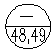 1.无障碍电梯的做法见国标13J404    ,并应满足下列设计要求：无障碍电梯门洞净宽不小于1100mm，候梯厅设电梯运行显示装置，在0.9m~1.1m高度设呼叫按钮。 无障碍电梯轿厢门开启净宽不小于900mm，轿厢侧壁设0.9m~1.1m高带盲文的选层按钮，盲文宜设置于按钮旁；轿厢内设电梯运行显示装置；轿厢深度不小于1.4m，宽度不小于1.1m；电梯位置应设无障碍标志。2.可容纳担架的电梯应满足：轿厢净尺寸宽度x深度不小于1600X1500，电梯门净宽不小于900mm。 3.消防电梯应能每层停靠，载重量不小于800kg，从首层至顶层运行时间不宜大于60s，电梯动力与控制电缆、电线、控制面板应采取防水措施，首层消防电梯入口处应设置供消防队员专用的操作按钮，轿厢内部装修应采用不燃材料，轿厢内部应设置专用消防对讲电话。 4.电梯门口均设挡水设施，电梯门洞口抬高20mm并与楼地面以小斜坡过渡。 5.电梯层门的耐火极限不应低于1.0h，并应符合现行标准GB/T27903规定的完整性和隔热性要求。 6.应在电梯曳引机底盘下面和承重梁之间采用设置减振装置，在电梯导轨和电梯井壁间设置减振垫，减小电梯噪声。电梯机房楼面做隔声处理，做法见13J404    。井道与起居室相邻时墙面采取隔声措施，做法见13J404     。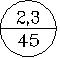 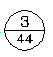 7.电梯应具有集选控制、闲时停梯操作、灯光和风扇自动控制。 六、电梯投标报价中含招标文件及编制说明中的须满足所有技术参数及功能要求。七、验收：1.施工现场管理承包人服从发包人、工程监理及总包管理。2.承包人应根据国家有关电梯技术规范和标准进行电梯的安装调试，确保一次性验收合格，并取得电梯设备运行许可证。序号品牌推荐系列备注1三菱MitsubishiMAXIEZ-CZ有机房1三菱MitsubishiMAXIEZ-LZ无机房2天津奥的斯OTISGEN2-Comfort有机房2天津奥的斯OTISGEN2-Comfort无机房3蒂森thyssenkruppTE-HP61有机房3蒂森thyssenkruppTE-Evolution无机房4迅达Schindler5400有机房4迅达Schindler5500无机房序号楼号梯号数量载重(KG）层/站/门层高m停站楼层速度（m/s）有无
机房井道尺寸m电梯门洞尺寸m轿厢尺寸m提升高度m顶层高度mm基坑深度m电梯门口标高m备注是否
贯通序号楼号梯号数量载重(KG）层/站/门层高m停站楼层速度（m/s）有无
机房井道尺寸m电梯门洞尺寸m轿厢尺寸m提升高度m顶层高度mm基坑深度m电梯门口标高m备注是否
贯通11#DT111050kg25/24/242.95-1F~1F, 3F~24F1.75有2.2X2.21.1X2.22.4X 1.6X1.57345001.6-5.15消防电梯、无障碍电梯否21#DT211050kg25/24/242.95-1F~1F, 3F~24F1.75有2.2X2.21.1X2.22.4X 1.6X1.57345001.6-5.15无障碍电梯、担架电梯否31#DT311050kg25/24/242.95-1F~1F, 3F~24F1.75有2.2X2.21.1X2.22.4X 1.6X1.57345001.6-5.15担架电梯、消防电梯否42#DT11800kg7/6/63-1F~1F, 3F~6F1.5（1.6）无2.0X2.01.1X2.32.4X 1.35X/1.420.1544801.6-5.15无障碍电梯否52#DT21800kg7/6/63-1F~1F, 3F~6F1.5（1.6）无2.0X2.01.1X2.32.4X 1.35X/1.420.1544801.6-5.15无障碍电梯否66#DT11800kg7/6/63-1F~1F, 3F~6F1.5（1.6）无2.0X2.01.1X2.32.4X 1.35X/1.420.1544801.6-5.15无障碍电梯否76#DT21800kg7/6/63-1F~1F, 3F~6F1.5（1.6）无2.0X2.01.1X2.32.4X 1.35X/1.420.1544801.6-5.15无障碍电梯否87#DT11800kg9/8/82.95-1F~1F, 3F~8F1.5（1.6）无2.0X2.01.1X2.32.4X  1.35X/1.425.844301.6-5.15无障碍电梯否97#DT21800kg9/8/82.95-1F~1F, 3F~8F1.5（1.6）无2.0X2.01.1X2.32.4X  1.35X/1.425.844301.6-5.15无障碍电梯否1010#DT11800kg7/6/63-1F~1F, 3F~6F1.5（1.6）无2.0X2.01.1X2.32.4X  1.35X/1.420.1544801.6-5.15无障碍电梯否1110#DT21800kg7/6/63-1F~1F, 3F~6F1.5（1.6）无2.0X2.01.1X2.32.4X  1.35X/1.420.1544801.6-5.15无障碍电梯否129#DT111050kg25/24/242.95-1F~1F, 3F~24F1.75有2.2X2.21.1X2.22.4X  1.6X1.57345001.6-5.15消防电梯、担架电梯否139#DT211050kg25/24/242.95-1F~1F, 3F~24F1.75有2.2X2.21.1X2.22.4X  1.6X1.57345001.6-5.15消防电梯、无障碍电梯否1411#DT111050kg19/19/19首层4.5米，标准层2.9米-1F~18F1.75有2.2X2.31.1X2.22.4X  1.6X1.556.0545801.6-5.15消防电梯、无障碍电梯否1511#DT211050kg19/19/19首层4.5米，标准层2.9米-1F~18F1.75有2.2X2.41.1X2.22.4X 1.6X1.556.0545801.6-5.15消防电梯、担架电梯否1611#DT311050kg19/19/19首层4.5米，标准层2.9米-1F~18F1.75有2.2X2.51.1X2.22.4X  1.6X1.556.0545801.6-5.15消防电梯、担架电梯否1711#DT411050kg19/19/19首层4.5米，标准层2.9米-1F~18F1.75有2.2X2.61.1X2.22.4X  1.6X1.556.0545801.6-5.15消防电梯、无障碍电梯否1815#DT111050kg19/19/192.95-1F~18F1.75有2.2X2.31.1X2.22.4X  1.6X1.555.345501.6-5.15消防电梯、无障碍电梯否1915#DT211050kg19/19/192.95-1F~18F1.75有2.2X2.41.1X2.22.4X 1.6X1.555.345501.6-5.15消防电梯、担架电梯否2015#DT311050kg19/19/192.95-1F~18F1.75有2.2X2.51.1X2.22.4X  1.6X1.555.345501.6-5.15消防电梯、无障碍电梯否2115#DT411050kg19/19/192.95-1F~18F1.75有2.2X2.61.1X2.2 2.4X 1.6X1.555.345501.6-5.15消防电梯、担架电梯否2215#DT511050kg19/19/192.95-1F~18F1.75有2.2X2.51.1X2.22.4X  1.6X1.555.345501.6-5.15消防电梯、无障碍电梯否2315#DT611050kg19/19/192.95-1F~18F1.75有2.2X2.61.1X2.22.4X  1.6X1.555.345501.6-5.15消防电梯、担架电梯否2416#DT111050kg19/19/192.95-1F~18F1.75有2.2X2.51.1X2.22.4X  1.6X1.555.345501.6-5.15消防电梯、无障碍电梯否2516#DT211050kg19/19/192.95-1F~18F1.75有2.2X2.61.1X2.22.4X  1.6X1.555.345501.6-5.15消防电梯、担架电梯否2616#DT311050kg19/19/192.95-1F~18F1.75有2.2X2.51.1X2.22.4X  1.6X1.555.345501.6-5.15消防电梯、担架电梯否2716#DT411050kg19/19/192.95-1F~18F1.75有2.2X2.61.1X2.22.4X  1.6X1.555.345501.6-5.15消防电梯、无障碍电梯否283#DT11800kg7/6/63-1F~1F, 3F~6F1.5（1.6）无2.0X2.01.1X2.32.4X  1.35X/1.420.1544801.6-5.15无障碍电梯否293#DT21800kg7/6/63-1F~1F, 3F~6F1.5（1.6）无2.0X2.01.1X2.32.4X  1.35X/1.420.1544801.6-5.15无障碍电梯否305#DT111050kg23/23/232.95-1F~22F1.75有2.2X2.21.1X2.22.4X  1.6X1.567.145001.6-5.15消防电梯、无障碍电梯否315#DT211050kg23/23/232.95-1F~22F1.75有2.2X2.21.1X2.22.4X 1.6X1.567.145001.6-5.15担架电梯、无障碍电梯否325#DT311050kg23/23/232.95-1F~22F1.75有2.2X2.21.1X2.22.4X  1.6X1.567.145001.6-5.15消防电梯、担架电梯否338#DT11800kg7/6/63-1F~1F, 3F~6F1.5（1.6）无2.0X2.01.1X2.32.4X  1.35X/1.420.1544801.6-5.15无障碍电梯否348#DT21800kg7/6/63-1F~1F, 3F~6F1.5（1.6）无2.0X2.01.1X2.32.4X  1.35X/1.420.1544801.6-5.15无障碍电梯否3512#DT11800kg7/6/63-1F~1F, 3F~6F1.5（1.6）无2.0X2.01.1X2.32.4X  1.35X/1.420.1544801.6-5.15无障碍电梯否3612#DT21800kg7/6/63-1F~1F, 3F~6F1.5（1.6）无2.0X2.01.1X2.32.4X  1.35X/1.420.1544801.6-5.15无障碍电梯否3713#DT111050kg22/22/222.95-1F~21F1.75有2.2X2.21.1X2.22.4X  1.6X1.564.1545001.6-5.15消防电梯、担架电梯否3813#DT211050kg22/22/222.95-1F~21F1.75有2.2X2.21.1X2.22.4X  1.6X1.564.1545001.6-5.15消防电梯、无障碍电梯否3917#DT111050kg19/19/192.95-1F~18F1.75有2.2X2.21.1X2.22.4X  1.6X1.555.345501.6-5.15消防电梯、无障碍电梯否4017#DT211050kg19/19/192.95-1F~18F1.75有2.2X2.21.1X2.22.4X  1.6X1.555.345501.6-5.15消防电梯、担架电梯否4117#DT311050kg19/19/192.95-1F~18F1.75有2.2X2.21.1X2.22.4X  1.6X1.555.345501.6-5.15消防电梯、担架电梯否4217#DT411050kg19/19/192.95-1F~18F1.75有2.2X2.21.1X2.22.4X  1.6X1.555.345501.6-5.15消防电梯、无障碍电梯否4318#DT111050kg19/19/192.95-1F~18F1.75有2.2X2.21.1X2.22.4X  1.6X1.555.345501.6-5.15消防电梯、无障碍电梯否4418#DT211050kg19/19/192.95-1F~18F1.75有2.2X2.21.1X2.22.4X  1.6X1.555.345501.6-5.15消防电梯、担架电梯否4518#DT311050kg19/19/192.95-1F~18F1.75有2.2X2.21.1X2.22.4X  1.6X1.555.345501.6-5.15消防电梯、无障碍电梯否4618#DT411050kg19/19/192.95-1F~18F1.75有2.2X2.21.1X2.22.4X  1.6X1.555.345501.6-5.15消防电梯、担架电梯否序号楼号梯号数量载重(KG）层/站/门层高m停站楼层速度（m/s）有无
机房井道尺寸m电梯门洞尺寸m轿厢尺寸m提升高度m顶层高度mm基坑深度m电梯门口标高m备注是否
贯通序号楼号梯号数量载重(KG）层/站/门层高m停站楼层速度（m/s）有无
机房井道尺寸m电梯门洞尺寸m轿厢尺寸m提升高度m顶层高度mm基坑深度m电梯门口标高m备注是否
贯通1S1DT111050kg7/7/7首层4.2米，标准层3.25米-1F~6F1.5（1.6）有2.2X2.11.1X2.222.3545001.6-5.15无障碍电梯、客梯否2S1DT211050kg7/7/7首层4.2米，标准层3.25米-1F~6F1.5（1.6）有2.5X2.11.1X2.222.3545001.6-5.15客梯否3S2DT11800kg3/2/2首层4.5米，二层3.8米，三层6米1F、3F1无2.0X2.31.1X2.28.6541501.70客梯否4S5DT11800kg3/2/2一层4.5米，二层3.8米。三层6米1F、3F1无2.0X2.31.1X2.28.6541501.70客梯否5S6DT111050kg8/8/8首层4米，标准层3.25米-1F~7F1.5（1.6）有2.2X2.11.1X2.225.945001.6-5.65无障碍电梯，客梯否6S6DT211050kg8/8/8首层4米，标准层3.25米-1F~7F1.5（1.6）有2.2X2.11.1X2.225.945001.6-5.65客梯否719#DT111150kg6/6/6首层6米，2-5层4.2米-1F~5F1.5（1.6）有2.6X2.61.1X2.224.2545001.6-5.65无障碍电梯，客梯否819#DT211150kg6/6/6首层6米，2-5层4.2米-1F~5F1.5（1.6）有2.6X2.61.1X2.224.2545001.6-5.65无障碍电梯，客梯否919#DT311050kg6/6/6首层6米，2-5层4.2米-1F~5F1.5（1.6）有2.1X2.41.1X2.223.7545001.6-5.15无障碍电梯，客梯否电梯功能1全集选控制运行功能2超载保护、报警功能3超速电气、机械保护功能4光幕保护功能5开门异常自动选层功能6电动机空转保护功能7电动机过热保护功能8五方通话功能9故障自动检测、自动保护功能10泊梯功能11自动再平层功能12停电应急照明功能13到站层停靠功能14满载直驶功能15无效内指令自动消除功能16反向内指令自动消除功能17轿内错误指令消除功能18防止恶作剧功能19开门时间自动调整、控制功能20轿内照明、通风自动控制功能21故障自动控制、存储功能22运行次数显示功能23门过载保护功能24消防迫降功能25抱闸动作的双安全检测26厅站、轿内数字式位置显示及方向显示27预留视频线28警铃报警功能、消防功能、无障碍功能提供119救援标识29电梯刷卡到本层30轿顶、轿厢内检修操作功能31停车在非门区报警功能32机房内检修操作功能33启动补偿功能34每层层门门套下口设置≥100mm宽、≥5mm厚的花纹钢板，用于支撑后期装饰35预留智能化控制功能接口